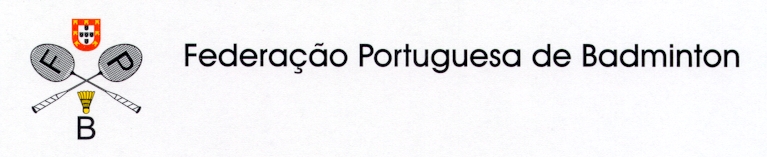 LIGA DE CLUBES 2024 - INSCRIÇÃOLIGA DE CLUBES 2024 - INSCRIÇÃOLIGA DE CLUBES 2024 - INSCRIÇÃOLIGA DE CLUBES 2024 - INSCRIÇÃOLIGA DE CLUBES 2024 - INSCRIÇÃOLIGA DE CLUBES 2024 - INSCRIÇÃOLIGA DE CLUBES 2024 - INSCRIÇÃOLIGA DE CLUBES 2024 - INSCRIÇÃOLIGA DE CLUBES 2024 - INSCRIÇÃOCAMPEONATO NACIONAL DE EQUIPAS MISTAS SENIORESCAMPEONATO NACIONAL DE EQUIPAS MISTAS SENIORESCAMPEONATO NACIONAL DE EQUIPAS MISTAS SENIORESCAMPEONATO NACIONAL DE EQUIPAS MISTAS SENIORESCAMPEONATO NACIONAL DE EQUIPAS MISTAS SENIORESCAMPEONATO NACIONAL DE EQUIPAS MISTAS SENIORESCAMPEONATO NACIONAL DE EQUIPAS MISTAS SENIORESCAMPEONATO NACIONAL DE EQUIPAS MISTAS SENIORESCAMPEONATO NACIONAL DE EQUIPAS MISTAS SENIORESINSCRIÇÃO EQUIPA  INSCRIÇÃO EQUIPA  INSCRIÇÃO EQUIPA  INSCRIÇÃO EQUIPA  INSCRIÇÃO EQUIPA  INSCRIÇÃO EQUIPA  INSCRIÇÃO EQUIPA  INSCRIÇÃO EQUIPA  INSCRIÇÃO EQUIPA  ENVIAR PARA GERAL@FPBADMINTON.PT ATÉ 7 DE JANEIRO 2024ENVIAR PARA GERAL@FPBADMINTON.PT ATÉ 7 DE JANEIRO 2024ENVIAR PARA GERAL@FPBADMINTON.PT ATÉ 7 DE JANEIRO 2024ENVIAR PARA GERAL@FPBADMINTON.PT ATÉ 7 DE JANEIRO 2024ENVIAR PARA GERAL@FPBADMINTON.PT ATÉ 7 DE JANEIRO 2024ENVIAR PARA GERAL@FPBADMINTON.PT ATÉ 7 DE JANEIRO 2024ENVIAR PARA GERAL@FPBADMINTON.PT ATÉ 7 DE JANEIRO 2024ENVIAR PARA GERAL@FPBADMINTON.PT ATÉ 7 DE JANEIRO 2024ENVIAR PARA GERAL@FPBADMINTON.PT ATÉ 7 DE JANEIRO 2024CLUBE:CLUBE:CLUBE:EQUIPA:EQUIPA:EQUIPA:ÁRBITRO OFICIAL:ÁRBITRO OFICIAL:ÁRBITRO OFICIAL:FORMA DE PAGAMENTO:FORMA DE PAGAMENTO:FORMA DE PAGAMENTO: